Gennari Roccoe-mail: rocco.gennari@gmail.comProfiloLaureato in Scienze Geologiche nel 2003 presso l’Università di Parma, discute una tesi di stratigrafia fisica e micropaleontologia di una successione sedimentaria dell’intervallo Messiniano -Zancleano dell’Appennino Settentrionale. Nel 2003 prende parte ad uno stage di 6 mesi presso ENI-Agip per lo studio multidisciplinare di un sondaggio a carotaggio continuo nel Messiniano dell’Appennino Settentrionale. Dal 2003 al 2008 partecipa o collabora a quattro progetti di ricerca nazionali (PRIN-COFIN) occupandosi dello studio dei foraminiferi e di magnetostratigrafia. Nel periodo 2004/2007 discute una tesi di dottorato in stratigrafia integrata di successioni stratigrafiche dell’area peri-Mediterranea. Dal 2008 al 2010 è assegnista presso l’Università di Torino per lo studio integrato bio-magntostratigrafico di successioni neogeniche in Mediterraneo. Dal 2011 ad oggi ha partecipato ha progetti di ricerca finanziati da Petrobras SA presso l’Università di Parma occupandosi per i primi tre anni della biostratigrafia di successioni marine oligo-mioceniche dell’Atlantico meridionale e, nel periodo successivo, di ricostruzioni paleoambientali tramite analisi a foraminiferi bentonici e planctonici di sedimenti marini del Cretaceo Superiore. Durante lo stesso periodo ha partecipato ai corsi di Micropaleontologia e Geologia del Sedimentario del Corso di Laurea in Scienze Geologiche presso l’Università di Parma tramite seminari per studenti. Nel 2013 ha ottenuto l’abilitazione scientifica nazionale di II fascia per il settore concorsuale 04/A2. Inoltre ha collaborato con alcune compagnie d’esplorazione nel settore degli idrocarburi per studi biostratigrafici e per ricerche bibliografiche e raccolte dati.Competenze principaliMicropaleontologia, foraminiferi planctonici, foraminiferi bentonici, biostratigrafia, paleoecologia, paleoceanografia, magnetostratigrafia, stratigrafia fisica.Occupazione2014 - oggi: Assegnista presso il Dipartimento di Fisca e Scienze della Terra “M. Melloni” di Parma in convenzione con Petrobras con titolo: “Foraminifer assemblages of the Late Cretaceous and Oligocene-Miocene of subtropical-equatorial South Atlantic boreholes”.2013: Consulente presso ENERSEP per la compilazione di una bibliografia ragionata sulla geologia dell’area delle isole di Sumatra, Java e Bali.2012 - 2013: Assegnista presso il Dipartimento di Fisca e Scienze della Terra “M. Melloni” di Parma in convenzione con Petrobras con titolo “Associazioni a foraminiferi dell’oligocene e miocene di sezioni dell’Oceano Atlantico subtropicale-equatoriale”.2012 - 2015: Collaborazione con National and Kapodistrian University of Athens all’interno del progetto europeo “Messinian Salinity Critis: the greatest Mediterranean environmental perturbation and its repercussions to the biota” (MEDSALC) per campionamento biostratigrafico e magnetostratigrafico e relative analisi di laboratorio.2012: Consulente per RX-Drill Cyprus per la compilazione di una bibliografia ragionata sulla geologia del Mediterraneo sud-orientale.2011: Consulente in biostratigrafia per il Dipartimento di Scienze della Terra dell’Università di Modena in convenzione con ERG Italia per la biostratigrafia ad ostracodi e foraminiferi planctonici di una successione di sottosuolo (Messiniano - Pliocene) del Bacino di Ribolla (Toscana).2010 - 2012: Borsa post-doc presso il Dipartimento di Scienze della Terra dell’Università di Parma in convenzione con Petrobras dal titolo “High-resolution Oligocene-Miocene biostratigraphy and correlation with parastratigraphic units”, per la caratterizzazione biostratigrafica di sequenze oligo-mioceniche di sottosuolo nell’Atlantico sud-occidentale.2008 - 2010: Assegno di ricerca presso il Dipartimento di Scienze della Terra dell’Università di Torino dal titolo “Analisi delle proprietà magnetiche di successioni sedimentarie neogeniche dell’area Mediterranea: uno studio fondamentale per lo studio di stratigrafia integrata ad alta risoluzione e per ricostruzioni paleoclimatiche e paleoambientali di intervalli chiave”.2007-2008: Borsa di studio presso il Dipartimento di Scienze della Terra dell’Università di Parma per lo studio micropaleontologico della successione post-evaporitiche di “lago-mare” del Messiniano.Partecipazione e collaborazioni a progetti di ricerca nazionali e internazionali2012: Collaboratore al progetto Europeo “Messinian Salinity Critis: the greatest Mediterranean environmental perturbation and its repercussions to the biota”.2006: Collaborazione nel progetto PRIN-COFIN “In search of Global Stratotype Sections and Points of the Burdigalian and Langhian Stages and paleoceanographic implications”. Responsabile Nazionale: Prof.ssa Silvia M. Iaccarino.2006: Partecipazione al progetto PRIN-COFIN "Origine, cronologia e distribuzione dei depositi salini nei bacini del Mediterraneo centrale (Sicilia, Calabria e Toscana): implicazioni a grande scala per la crisi di salinità messiniana", Responsabile Nazionale: Prof. Marco Roveri.2004: Collaborazione nel progetto PRIN-COFIN " La tettonica del sale in vari contesti geodinamici, interpretazione sismica, analisi stratigrafiche, strutturali, petrografiche-sedimentologiche e modellizzazione analogica: casi di studio del cuneo orogenico della Calabria ionica, Bacino Balearico, Tirreno, margine NW dell'Africa, Zagros-Golfo Persico". Responsabile Nazionale: Prof.ssa E. Costa.2003: Collaborazione nel progetto PRIN-COFIN "The late Messinian Lago Mare event: high-resolution stratigraphy, tectonic and climatic control on high-frequency paleoenvironmental changes related to the final stage of the Messinian Salinity Crisis of the Mediterranean area". Responsabile Nazionale: Prof. Marco Roveri.Seminari e attività di divulgazione2016: Seminari per attività di promozione del corso di laurea magistrale e specialistica in Scienze Geologiche per le scuole superiori e per il salone di orientamento dello studente.2014/2015: Seminario ed esercitazioni per il riconoscimento dei caratteri diagnostici di foraminiferi planctonici e bentonici integrativo al corso di Micropaleontologia del Corso di Laurea Specialistica in Scienze Geologiche dell’Università di Parma tenuto dalla Prof.ssa E. Turco.2013/2014: Seminario dal titolo “Geomagnetismo e magnetostratigrafia” integrativo al corso di Geologia del Sedimentario del Corso di Laurea Specialistica in Scienze Geologiche dell’Università di Parma tenuto dal Prof. M. Roveri.2013: Seminario dal titolo “Messinian salinity crisis: history of a paradigm” tenuto presso il Department of Earth and Environmental Sciences” dell’Università di Yamagata (Giappone), nell’ambito dell’accordo di cooperazione internazionale tra l’Università di Parma e l’Università di Yamagata.2010: Seminario dal titolo “Esempio di studio micropaleontologico - Stratigrafia integrata per decifrare l’inizio della Crisi di salinità del Messiniano nell’Appennino settentrionale” integrativo al corso di Micropaleontologia del Corso di Laurea Specialistica in Scienze Geologiche dell’Università di Parma tenuto dalla Prof.ssa Giuliana Villa.2008: Seminario dal titolo “Stratigrafia fisia, biostratigrafia e magnetostratigrafia: stratigrafia integrata per decifrare la Crisi di Salinità del Messiniano” pre il Dipartimento di Scienze della Terra dell’Università di Torino.Formazione e Titoli2014: “7th Course on Benthic and Planktonic Foraminifera” organizzato nell’ambito della “International School on Foraminifera (Urbino, Italy)”, dal Prof. M. Kaminsky.2013: Abilitazione scientifica nazionale di II Fascia per il settore concorsuale 04/A2 (Geologia strutturale, geologia stratigrafica, sedimentologia e paleontologia) con decorrenza dal 24/12/2013.2004/2007: Dottorato in Scienze della Terra presso il Dipartimento di Scienze della Terra dell’Università di Parma con il titolo:”Cause e modalità della formazione messiniana “lago-mare” e passaggio al Pliocene”.  Ha svolto ricerche di stratigrafia integrata (stratigrafia fisica, biostratigrafia, micropaleontologia e magnetostratigrafia) di successioni messiniane e zancleane delle’area peri-mediterranea.2003/2004: Stage presso ENI-AGIP per la perforazione e lo studio integrato di sondaggi in successioni del Messiniano dell’Appennino Settentrionale. 2003: Laurea Magistrale in Scienze della Terra presso il Dipartimento di Scienze della terra dell’Università di Parma dal titolo: “Stratigrafia fisica ed evoluzione strutturale al passaggio Mio-Pliocene nella Val Sporzana (Appennino settentrionale)”.Lingue straniereInglese (parlato, scritto), spagnolo (parlato, scritto).Linee di ricercaBiostratigrafia e paleoceanografia a foraminiferi planctonici (passaggio Oligocene – Miocene in Atlantico meridionale; Miocene Superiore - Pliocene Inferiore nel Mediterraneo);Ricostruzioni paleoambientali tramite l’analisi di foraminiferi bentonici (Crisi di Salinità del Messiniano; interazione fra correnti di fondo e associazione micropaleontologica in successioni Cretaceo Superiore dell’atlantico meridionale).Magnetostratigrafia e paleomagnetismo (Oligocene Superiore - Pliocene Inferiore);PubblicazioniParametri bibliometrici (fonte www.scopus.com)Dati relativi al periodo 2004 / 2016Documenti: 29Citazioni: 477 in 246 documentih-index: 13Articoli su rivista:Turco, E., Hüsing, S., Hilgen, F.J., Cascella, A., Gennari, R., Iaccarino, S.M., Sagnotti, L. Astronomical tuning of the La Vedova section between 16.3 and 15 Ma. Implications for the origin of megabeds and the Langhian GSSP. Newsletter on Stratigraphy. Accepted for publication.Roveri, M., Gennari, R., Lugli, S., Manzi, V., Minelli, N., Reghizzi, M., Riva, A., Rossi, M.E., Charlotte, B. The Messinian salinity crisis: open problems and possible implications for Mediterranean petroleum systems. Petroleum Geoscience, in press.Karakitsios, V., Roveri, M., Lugli, S., Manzi, V., Gennari, R., Antonarakou, A., Triantaphyllou, M., Agiadi, K., Kontakiotis, G., Kafousia, N., de Rafelis, M., in press. A record of the Messinian salinity crisis in the eastern Ionian tectonically active domain (Greece, eastern Mediterranean). Basin Research. Article in Press. Kuroda, J., Jiménez-Espejo, F.J., Nozaki, T., Gennari, R., Lugli, S., Manzi, V., Roveri, M., Flecker, R., Sierro, F.J., Yoshimura, T., Suzuki, K. and Ohkouchi, N., 2016. Miocene to Pleistocene osmium isotopic records of the Mediterranean sediments, Paleoceanography, 31, 148 - 166.Manzi, V., Lugli, S., Roveri, M., Dela Pierre, F., Gennari, R., Lozar, F., Natalicchio, M., Schreiber, B. C., Taviani, M, Turco, E., 2016. The Messinian salinity crisis in Cyprus: a further step towards a new stratigraphic framework for Eastern Mediterranean. Basin Research, 28 (2), 207 - 236.Florindo, F., Gennari, R., Persico, D., Turco, E., Villa G., Lurcock, P.C., Roberts, A.P., Winkler, A., Carter, L., Pekar, S., 2015. An improved age model for DSDP Site 516 (Rio Grande Rise, SW Atlantic): new insights into paleoceanographic changes across the Oligocene-Miocene boundary. Paleoceanography, 30 (6), 659 - 681.Roveri, M., Manzi, V., Bergamasco, A., Falcieri, F.M., Gennari R., Lugli, S., Schreiber, B.C., 2014. Dense shelf water cascading and Messinian canyons: a new scenario for the Mediterranean salinity crisis. American Journal of Science, 314, 751-784.Roveri, M., Lugli, S., Manzi, V., Gennari, R., Schreiber B.C., 2014. High-resolution strontium isotope stratigraphy of the Messinian deep Mediterranean basins: implications for marginal to central basins correlation. Marine Geology, 349, 113-125.Lugli, S., Gennari, R., Gvirtzman, Z., Manzi, V., Roveri, M., Schreiber, B.C., 2013. Evidence of Clastic Evaporites in the Canyons of the Levant Basin (Israel): Implications for the  Messinian Salinity Crisis. Journal of Sedimentary Research, 83, 942-954.Gennari, R., Manzi, V., Angeletti, L., Bertini, A., Biffi, U., Ceregato, A., Faranda, C., Gliozzi, E., Lugli, S., Menichetti, E., Rosso, A., Roveri, M., Taviani, M., 2013. A shallow water record of the onset of the Messinian salinity crisis in the Adriatic foredeep (Legnagnone section, Northern Apennines). Palaeogeography, Palaeoclimatology, Palaeoecology, 386, 145-164.  Faranda, C., Gliozzi, E., Cipollari, P., Grossi, F., Darbaş, G., Gürbüz, K., Nazik, A., Gennari, R., Cosentino, D., 2013. Messinian paleoenvironmental changes in the easternmost Mediterranean Basin: Adana Basin, southern Turkey. Turkish Journal of Earth Sciences, 22 (5), 839-863.Manzi, V., Gennari, R., Hilgen, F., Krijgsman, W., Lugli, S., Roveri, M., Sierro, F.J., 2013. Age refinement of the Messinian salinity crisis onset in the Mediterranean. Terra Nova, 25 (4), 315-322Cipollari, P., Cosentino, D., Radeff, G., Schildgen, T. F., Faranda, C., Grossi, F., Gliozzi, E., Smedile, A., Gennari, R., Darbas, G., Dudas, F. Ö., GüRbüZ, K., Nazik A., Echtler H., 2012. Easternmost Mediterranean evidence of the Zanclean flooding event and subsequent surface uplift: Adana Basin, southern Turkey.  In: Robertson, A. H. F., Parlak, O. & Ünlügenç, U. C. (eds) 2012. Geological Development of Anatolia and the Easternmost Mediterranean Region. Geological Society, London, Special Publications, 372, 473 - 494.Manzi, V., Gennari, R., Lugli, S., Roveri, M., Scafetta, N., Schreiber, B.C., 2012. High-frequency cyclicity in the mediterranean Messinian evaporites: Evidence for solar-lunar climate forcing. Journal of Sedimentary Research, 82 (12), 991-1005.Omodeo-Salè, S., Gennari, R., Lugli, S., Manzi, V., Roveri, M., 2012. Tectonic and climatic control on the Late Messinian sedimentary evolution of the Nijar Basin (Betic Cordillera, Southern Spain). Basin Research, vol. 24, 314-337.Iaccarino, S.M, Di Stefano, A., Foresi, L.M., Turco, E., Baldassini, N., Cascella, A., De Prato, S., Ferraro, L., Gennari, R., Hilgen, F.J., Lirer, F., Maniscalaco, R., Mazzei, R., Riforgiato, F., Russo, B., Sagnotti, L., Salvatorini, G., Speranza, F. Verducci, M., 2011. High-resolution integrated stratigraphy of the upper Burdigaglian-lower Langhian in the Mediterranean: the Langhian historical stratotype and new candidate sections for defining its GSSP. Stratigraphy 8, 2-3, 199 - 215.Turco, E., Cascella, A., Gennari, R., Hilgen, F. J., Iaccarino, S. M., Sagnotti, L., 2011. Integrated stratigraphy of the La Vedova section (Conero Riviera, Italy) and implications for the Burdigaglian/Langhian boundary. Stratigraphy, vol. 8, 2-3, 89 - 110. Manzi, V., Gennari, R., Lugli, S., Roveri, M., Schreiber, B.C., 2011. The Messinian "Calcare di Base" (Sicily, Italy) revisited. Geological Society Of America Bulletin, 123, 347-370.Dela Pierre, F., Bernardi, E., Cavagna, S., Clari, P., Gennari, R., Irace, A., Lozar, F., Lugli, S., Manzi, V., Natalicchio, M., Roveri, M., Violanti D., 2011. The record of the Messinian salinity crisis in the Tertiary Piedmont Basin (NW Italy): The Alba section revisited. Palaeogeography Palaeoclimatology Palaeoecology, 310, 238-255.Roveri, M., Gennari, R., Lugli, S., Manzi, V., 2009. The Terminal Carbonate Complex: the record of sea-level changes during the Messinian salinity crisis. Geoacta, 8, 63-77.Gennari, R., Iaccarino, S.M., Di Stefano, A., Sturiale, G., Cipollari, P., Manzi, V., Roveri, M., Cosentino, D., 2008. The Messinian-Zanclean boundary in the northern Apennines. Stratigraphy, 5, 307-322.Roveri M., Bertini A., Consentino D., Di Stefano A., Gennari R., Gliozzi E., Grossi F., Iaccarino S.M., Lugli S., Manzi V., Taviani M., 2008. A high-resolution stratigraphic framework for the latest Messinian events in the Mediterranean area. Stratigraphy, 54, 323-342.Roveri, M., Bertini, A., Cipollari, P., Cosentino, D., Di Stefano, A., Florindo, F., Gennari, R., Gliozzi, E., Grossi, F., Iaccarino, S.M., Lugli, S., Manzi, V., 2008. Comment on 'Earliest Zanclean age for the Colombacci and uppermost Di Tetto formations of the "latest Messinian" northern Apennines: New palaeoenvironmental data from the Maccarone section (Marche Province, Italy)' by Popescu et al. (2007) Geobios 40 (359-373). Geobios, 41, 669-675.Riforgiato, F., Foresi, L.M., Mauro, A., Mazzei, R., Donia, F., Gennari, R., Salvatorini, G., Sandrelli, F., 2008. Foraminiferal record and astronomical cycles: An example from the Messinian pre-evaporitic Gello Composite Section (Tuscany, Italy). Stratigraphy, 54, 265-280.Roveri, M., Lugli, S., Manzi, V., Gennari R., 2008. Large-scale mass wasting processes in the Messinian Ciminna Basin (northern Sicily). Geoacta, 7, 81-98.Grossi, F., Gennari, R., 2008. Palaeoenvironmental reconstruction across the Messinian/Zanclean boundary by means of ostracods and foraminifers: the Montepetra borehole (northern Apennine, Italy). Atti del Museo Civico di Storia Naturale di Trieste, 53, 67-88.Roveri, M., Manzi, V., Gennari, R., Iaccarino, S.M., Lugli, S., 2008. Recent advancements in the Messinian stratigraphy of Italy and their Mediterranean-scale implication. Bollettino della Società Paleontologica Italiana, vol. 47 (2), 71-85.Iaccarino, S.M., Bertini, A., Di Stefano, A., Ferraro, L., Gennari, R., Grossi, F., Lirer, F., Manzi, V., Menichetti, E., Ricci Lucchi, M., Taviani, M., Sturiale, G., Angeletti L., 2008. The Trave section (Monte dei Corvi, Ancona, Italy): an integrated palaeontological study of the Messinian deposits. Stratigraphy, 5, 281-306.Manzi, V., Roveri, M., Gennari, R., Bertini, A., Biffi, U., Giunta, S., Iaccarino, S.M., Lanci, L., Lugli, S., Negri, A., Riva, A., Rossi, M.E., Taviani, M., 2007. The deep water counterpart of the Messinian Lower Evaporites in the Apennine foredeep: the Fanantello section (Northern Apennines, Italy). Palaeogeography Palaeoclimatology Palaeoecology, 251, 470-499.Roveri, M., Manzi, V., Lugli, S., Schreiber, B. C., Caruso, A., Rouchy, J.M., Iaccarino, S.M., Gennari, R., Vitale, F.P., Ricci Lucchi, F., 2006. Clastic Vs. pimary precipitated evaporites in the Messinian sicilian basins. Acta Naturalia de l'Ateneo Parmense, 42, 4, 125-199.Roveri, M., Lugli, S., Manzi, V., Gennari, R., Iaccarino, S.M., Grossi, F., Taviani M., 2006. The record of Messinian events in the Northern Apennines foredeep basins. Acta Naturalia de l'Ateneo Parmense, 42-3, 47-123.Roveri, M., Boscolo Gallo, A., Rossi, M.E., Gennari, R., Iaccarino, S., Lugli, S., Manzi, V., Negri, A., Rizzini, F., Taviani, M., 2005. The Adriatic foreland record of Messinian events (Central Adriatic Sea, Italy). Geoacta, 4.Artoni, A., Papani, G., Rizzini, F., Calderoni, M., Bernini, M., Argnani, A., Roveri, M., Rossi, M., Rogledi, S., Gennari, R., 2004. The Salsomaggiore structure (Northwestern Apennine foothills, Italy): a Messinian mountain front shaped by mass-wasting products. Geoacta, 3, 107-128.Articoli sottomessiGennari, R., Lozar, F., Turco, E., Dela Pierre, F., Manzi, V., Natalicchio, M., Lugli, S., Roveri, M., Schreiber, B.C., Taviani, M. Integrated stratigraphy and paleoceanographic evolution of the pre-evaporitic phase of the Messinian salinity crisis in the Eastern Mediterranean as recorded in the Tokhni section (Cyprus island). Submitted to Newsletter on Stratigraphy.Contributi in volume:Cipollari, P., Cosentino, D., Radeff, G., Schildgen, T.F., Faranda, C., Grossi, F., Gliozzi, E., Smedile, A., Gennari, R., Darbas, G., Dudas, F.Ö., Gürbüz, K., Nazik, A., Echtler, H., 2013. Easternmost Mediterranean evidence of the Zanclean flooding event and subsequent surface uplift: Adana Basin, southern Turkey.  In: Robertson, A. H. F., Parlak, O. & Ünlügenç, U. C. (eds) 2012. Geological Development of Anatolia and the Easternmost Mediterranean Region. Geological Society, London, Special Publications, 372.Artoni, A., Rizzini, F., Roveri, M., Gennari, R., Manzi, V., Papani, G., Bernini, M., 2007. Tectonic and climatic controls on sedimentation in Late Miocene Cortemaggiore Wedge-Top Basin (Northwestern Apennines, Italy). In: Lacombe, O., Lave', J., Roure, F.M., Verges, J., Eds. Thrust Belts and Foreland BasinsFrom fold kinematics to hydrocarbon systems. p. 431-456,Report:Villa, G., Iaccarino, S.M., Turco, E., Persico, D., Gennari, R., 2012. High Resolution Oligocene-Miocene biostratigraphy and correlation with parastratigraphic units. Petrobras Report.Villa, G., Turco, E., Tinterri, R., Gennari, R., Persico, D., 2015. Integrated micropaleontology and sedimentology Project. Petrobras Report.Contributi in atti di convegno:Turco E., Hüsing S., Hilgen F.J., Cascella A., Gennari R., Iaccarino S.M., Sagnotti L., 2015. Astronomical tuning of the La Vedova section (Ancona, Italy) between 15 and 16.2 Ma. Implications for the origin of megabeds and the Langhian GSSP. STRATI 2015 Graz, 19 – 23 July 2015.Lozar F., Gennari R., Dela Pierre F., Lugli S., Manzi V., Natalicchio M., Roveri M., Taviani M., Turco E., 2015. Mediterranean-Paratethys connection across the Meotian/Pontian boundary: insights from the Braarudosphaera bigelowi spike in the Tokhni section (Cyprus). STRATI 2015 Graz, 19 – 23 July 2015.Roveri M., Gennari R., Lugli S., Manzi V., Minelli N., Reghizzi M., Schreiber B. C., 2015. Messinian Salinity Crisis - Facts, Theories, Open Problems and their Implications for Mediterranean Exploration. 77th EAGE Conference & Exhibition 2015 – Workshops programme, Madrid IFEMA, Spain, 1-4 June 2015.Gennari R., Persico D., Florindo F., Turco E., Villa G., 2014. Integrated magnetobiostratigraphy at the Oligocene/Miocene transition in the southwestern Atlantic Ocean (DSDP Leg 72, Hole 516F). Geophysical Research Abstracts Vol. 16, EGU2014-11688, 2014 EGU General Assembly 2014.Cosentino D., Gliozzi E., Grossi F., Bertini A., Cipollari P., Gennari R., Faranda C., Florindo F., Sprovieri M., Lo Mastro S. 2014. Refining the late Messinian lago-mare event: high precision chronology for basin-scale correlations. RCMNS INTERIM COLLOQUIUM, The Messinian salinity crisis: from geology to geobiology, 25-28 September, 2014 Torino - Italy ABSTRACT BOOK.Gennari R., Lozar F., Turco E., Dela Pierre F., Manzi V., Natalicchio M., Roveri M., Taviani M., 2014. Integrated stratigraphy and paleoceanography of the preevaporitic phase of the Messinian salinity crisis in the eastern Mediterranean: the Tokhni section (southern Cyprus Island). RCMNS INTERIM COLLOQUIUM, The Messinian salinity crisis: from geology to geobiology, 25-28 September, 2014 Torino - Italy ABSTRACT BOOK.Karakitsios V., Roveri M., Lugli S., Manzi V., Gennari R., Antonarakou A., Triantaphyllou M., Kontakiotis G., Agiadi K. 2014. Basin dynamics modulates evaporite deposition during the Messinian salinity crisis in Zakynthos area (Ionian Sea). RCMNS INTERIM COLLOQUIUM, The Messinian salinity crisis: from geology to geobiology, 25-28 September, 2014 Torino - Italy ABSTRACT BOOK.Reghizzi M., Gennari R., Lugli S., Manzi V., Roveri M., Sierro F.J., 2014. Strontium isotope stratigraphy for the Sorbas basin (Betic Cordillera, Spain): paleoceanographic evolution across the onset of the Messinian salinity crisis. RCMNS INTERIM COLLOQUIUM, The Messinian salinity crisis: from geology to geobiology, 25-28 September, 2014 Torino - Italy ABSTRACT BOOK.Manzi V., Gennari R., Lugli S., Roveri M., Scafetta N., Schreiber B.C., 2013. Annual evaporite deposition at the acme of the Messinian salinity crisis: evidence for solar-lunar climate forcing. Geophysical Research Abstracts Vol. 15, EGU2013-3969-2, 2013, EGU General Assembly 2013.Karakitsios V., Roveri M., Lugli S., Manzi V., Gennari R., Triantaphyllou M., Agiadi K., 2013. Preliminary remarks on the Messinian evaporites of Zakynthos Island (Ionian Sea, eastern Mediterranean). Bulletin of the Geological Society of Greece, vol. XLVII 2013. Proceedings of the 13th International Congress, Chania, Sept. 2013.Bernardi E., Dela Pierre F., Gennari R., Lozar F., Violanti D., 2012. Astrochronologiacal calibration and paleoenvironmental reconstruction of the Messinian events at the Northern edge of the Mediterranean: the Govone section (Tertiary Piedmont Basin). Rendinconti Online Società Geologica Italiana, Vol. 20 (2012), pp. 10-11.Roveri, M., Bergamasco, A., Carniel, S., Gennari, R., Lugli, S., Manzi, V., 2012. The origin of Messinian canyons in the Mediterranean basin: towards an alternative model for the Messinian salinity crisis. Joint RCMNS - RCANS Interim Colloquium, Salamanca. September 21st to 23rd, 2011.Dela Pierre, F., Bernardi, E., Irace, A., Lozar, F., Natalicchio, M., Bonetto, S., Cavagna, S., Clari, P., Gennari, R., Lugli, S., Manzi, V., Rossi, M., Roveri, M., Violanti, D., 2012, The Messinian salinity crisis events at the northern edge of the Mediterranean: new insights from the Tertiary Piedmont basin (NW Italy). Joint RCMNS - RCANS Interim Colloquium, Salamanca. September 21st to 23rd, 2011.Bernardi, E., Bertini, A., Dela Pierre, F., Fusco, F., Gennari, R., Gnavi, L., Lozar, F., Menichetti, E., Natalicchio, M., Rossi, M.E., Violanti, D., Biffi, U., Galimberti, R., 2012. The record of the onset of Messinian salinity crisis in a deepwater setting: new data from the Tertiary Piedmont basin (NW Italy). Joint RCMNS - RCANS Interim Colloquium, Salamanca. September 21st to 23rd, 2011.Manzi, V., Gennari, R., Lugli, S., Roveri , M., Taviani, M., Dela Pierre, F., Irace A., Lozar F., Natalicchio, M., Turco, E., 2012. Dating the onset of the Messinian salinity crisis in the Eastern Mediterranean: new insights from Cyprus sections. Joint RCMNS - RCANS Interim Colloquium, Salamanca. September 21st to 23rd, 2011.Lozar, F., Bernardi, E., Gennari, R., Violanti, D., Dela Pierre, F., Irace, A. & Natalicchio, M., 2012. Calcareous plankton paleoecological response to dramatic paleoceanographic changes: a case study from the late Messinian Tertiary Piedmont basin (NW Italy). Joint RCMNS - RCANS Interim Colloquium, Salamanca. September 21st to 23rd, 2011.Iaccarino, S.M., Di Stefano, A., Foresi, L.M., Turco, E., Baldassini, N., Cascella, A., Da Prato, S., Ferraro, L., Gennari, R., Hilgen, F.J., Lirer, F., Maniscalco, R., Mazzei, R., Riforgiato, F., Sagnotti, L., Salvatorini, G., Speranza, F. & Verducci, M. High-resolution integrated stratigraphy of the upper Burdigalian- lower Langhian in the Mediterranean: the Langhian historical stratotype and new candidate sections for defining its GSSP. Joint RCMNS - RCANS Interim Colloquium, Salamanca. September 21st to 23rd, 2011.Cipollari P., Cosentino D., Schildgen T.F., Faranda C., Gennari R., Darba G., Dudas F.O., Gliozzi E., Gürbüz K., Nazik A., 2010. Evidence of the Mediterranean Early Zanclean flooding in the Adana Basin. In: Abstract Book. Adana, Turkey, 18-22 October 2010.Gennari R., Manzi V., Angeletti L., Bertini A., Ceregato A, Faranda C., Gliozzi E., Lugli S., Menichetti E, Roveri M., Taviani M., 2010. Legnagnone section (Northern Apennines): high-resolution palaeoenvironmental evolution towards the onset of the Messinian salinity crisis. In: Abstract Book. 39th CIESM Congress Venezia, 10-14 May 2010.Manzi V., Lugli S., Roveri M., Gennari R., 2010. Re-calibrating the Sr-isotope curve of the Messinian salinity Crisis in the Mediterranean. In: Abstract Book. 39th CIESM Congress Venezia, 10-14 May 2010.Roveri M., Gennari R., Lugli S., Manzi V., Tinterri R., 2010. New ideas about the origin of Messinian canyons in the Mediterranean basins. In: Abstract book. Geosed Congress, Torino, 19-25 september 2010.Gennari R., Manzi V., Angeletti L., Bertini A., Ceregato A., Faranda C., Gliozzi E., Lugli S., Menichetti E., Roveri M., Taviani M., 2010. The Legnagnone section (northern apennines): high-resolution palaeoenvironmental evolution towards the onset of the messinian salinity crisis. In: Abstract Book. Geosed Congress, Torino, 19-25 september 2010.Bernardi E., Dela Pierre F., Violanti D., Gennari R., Gnavi L. Lozar F., 2010. The onset of the Messinian Salinity Crisis (MSC) in a deep water setting: biomagnetostratigraphic analyses on the Govone section (Tertiary Piedmont Basin, TPB). In: Abstract Book. Geosed Congress, Torino, 19-25 september 2010.Dela Pierre F., Bernardi E., Clari P., Irace A., Lozar F., Violanti D., Gennari R., Lugli S., Manzi V. and Roveri M., 2010. The record of the Messinian salinity crisis in the Tertiary Piedmont Basin: new data from the Alba area. In: Abstract Book. Geosed Congress, Torino, 19-25 september 2010.Manzi V., Gennari R., Lugli S., Roveri M. and Scafetta N. 2010. What forced evaporite deposition in the Mediterranean during the Messinian salinity crisis? Evidence from short-term astronomical ciclycity. In: Abstract Book. Geosed Congress, Torino, 19-25 september 2010.Lozar F., Bernardi E., Violanti D., Dela Pierre F., Gennari R., Clari P., Cavagna S., Irace A., and Lanza R. (2009). Biomagnetostratigraphic data on the Pollenzo section: new insight on the onset of the Messinian Salinity Crisis. In: -. 13th congress RCMNS - Earth System Evolution and the Mediterranean Area from 23 MA to the Present - Abstract book. Napoli, 2-6 settembre 2009, vol. 45, p. 376-378, PARMA:Acta Naturalia de "L'Ateneo Parmense".Gennari R., Sagnotti L., Cascella A., Iaccarino S.M. and Turco E. 2009. Magnetostratigrpahy and rock magnetsim of La Ledova section (Conero riviera, Italy). In: 13th congress RCMNS - Earth System Evolution and the Mediterranean Area from 23 MA to the Present - Abstract book. Napoli, 2-6 settembre 2009, Parma: ACTA NATURALIA de "L'Ateneo Parmense". NAPOLI, 2-6 SETTEMBRE, vol. 45.Gennari R., Manzi V., Angeletti L., Bertini A., Ceregato A., Faranda C., Gliozzi E., Lugli S., Manichetti E., Roveri M. and Taviani M. 2009. The Legnagnone section (Northern Apennines): high resolution palaeoenvironmental evolution towards the onset of the Messinian salinity crisis. In: 13th congress RCMNS - Earth System Evolution and the Mediterranean Area from 23 MA to the Present - Abstract book. Napoli, 2-6 settembre 2009, Parma: ACTA NATURALIA de "L'Ateneo Parmense". vol. 45.Manzi V., Lugli S., Roveri M, Schreiber B. C., Gennari R., 2009. The Messinian “Calcare di Base” (Sicily, Italy) revisited. In: 13th congress RCMNS - Earth System Evolution and the Mediterranean Area from 23 MA to the Present - Abstract book. Napoli, 2-6 settembre 2009, Parma: ACTA NATURALIA de "L'Ateneo Parmense". vol. 45.Gennari R., Lugli S., Manzi V, Roveri M., Iaccarino S. M., 2009. Transition from the pre-evaporitic to the evaporitic phase of the Messinian salinity crisis, a high-resolution chronostratigraphic framework. In: 13th congress RCMNS - Earth System Evolution and the Mediterranean Area from 23 MA to the Present - Abstract book. Napoli, 2-6 settembre 2009, Parma: ACTA NATURALIA de "L'Ateneo Parmense". vol. 45.Roveri M., Bertini A., Di Stefano A., Gennari R., Gliozzi E., Grossi F., Iaccarino S., Lugli S., Manzi V., Negri A., Taviani M., 2006. A high-resolution stratigraphic framework for the latest Messinian events in the mediterranean area. In: R.C.M.N.S. Interim Colloquium. Abstract Book. Parma (Italia), 07-09/09/2006, vol. 42, 2, p. A.47.Gennari R., Zermani A., Manzi V., 2006. Messinian/Zanclean boundary in Northern Apennines. In: R.C.M.N.S. Interim Colloquium. Abstract Book. Parma (Italia), 07-09/09/2006, vol. 42, 2, p. A.20.Bertini A., Ricci Lucchi M., Gennari R., Manzi V., 2006. The Trave section (Ancona, Italy): palynological evidente from the Messinian post-evaporitic deposits. In: R.C.M.N.S. Interim Colloquium. Abstract Book. Parma (Italia), 07-09/09/2006, vol. 42, 2, p. A.08.Manzi V., Roveri M., Gennari R., Bertini A., Biffi U., Giunta S., Iaccarino S., Lanci L., Lugli S., Negri A., Riva A., Rossi M., Taviani M., 2006. The deep-water counterpart of the Messinian Lower Evaporites in the Apennine foredeep: the Fanantello core (Northern Apennines, Italy). In: R.C.M.N.S. Interim Colloquium. Abstract Book. Parma (Italia), 07-09/09/2006, vol. 42, 2, p. A.32.Costa E, Dominici R, Lugli S, Cavozzi C, Gennari R., Iaccarino S.M. Manzi V, Roveri M., 2006. The tectonic-sedimentary evolution of the northern Crotone basin, Italy. In: R.C.M.N.S. Interim Colloquium. Abstract Book. Parma (Italia), 07-09/09/2006, vol. 42, 2, p. A.15.Grossi F., Cipollari P., Cosentino D., Florindo F., Gennari R., Gliozzi E., Iaccarino S., Manzi V., Roveri M., 2005. Biodiversity changes in the Paratethyan ostracod assemblages of the Mediterranean basin: a new tool for correlating late Messinian post-evaporitic deposits? In: Geoitalia 2005, Spoleto 21 - 23 settembre. vol. 1, p. 161.Artoni A., Rizzini F., Papani G., Bernini M., Roveri M., Gennari R., 2005. Messinian mass-wasting products of Northwestern Apennine foothills: from debris-flows to huge slided masses in response to increasing relief steepness of an accretionary wedge. In: Geophysical Research Abstracts. Vienna (Austria), 24-29/04/2005, vol. 7, p. 07428.Artoni A., Rizzini F., Roveri M., Gennari R., Manzi V., Papani G., Bernini M., 2005. Tectonic and climatic controls on sedimentation in late Miocene Cortemaggiore wedge-top basin (Northern Apennine, Italy). In: -. Extended Abstract Vol.. Rueil Malmaison - Parigi - France, 14-16 dicembre, p. 40-43, Rueil Malmaison - Parigi:O. Lancombe, J. Lavé & F. Roure.Roveri M., Rossi M.E., Boscolo Gallo A., Gennari R., Iaccarino S.M., Lugli S., Manzi V., Negri A., Rizzini F., 2005. The Adriatic foreland record of Messinian events (Central Adriatic Sea, Italy). In: Geoitalia 2005, Spoleto 21 – 23 settembre. vol. 1, p. 165.Manzi V., Roveri M., Gennari R., Bertini A., Giunta S., Iaccarino S., Lugli S., Negri A., Taviani M., Biffi U., Riva A., Rossi M., 2005. The deep-water counterpart of the Messinian lower evaporites in the Apennine foredeep: the Fanantello core (Northern Apennines, Italy). In: Geoitalia 2005, Spoleto 21 - 23 settembre. vol. 1, p. 159.Gennari R., Iaccarino S.M., 2004. An overview on the Messinian “lago-mare” paleontological record. In: -. The Messinian Salinity Crisis Revisited Abstracts. Corte (France), 19-25/07/2004, p. 43.Artoni A., Gennari R., Papani G., Rizzini F., Roveri M., 2004. Tectonic and climatic cyclicity in the late Messinian Lago Mare deposits bordering the Salsomaggiore structure (Northern Apennine foothills, Italy). In: 2nd EGU General Assembly. 24–29 April 2004, Nice, GEOPHYSICAL RESEARCH ABSTRACTS. 6., 03600- 03600.Artoni A., Papani G., Bernini M., Rizzini F., Gennari R., Rogledi S., Roveri M., 2004. The Salsomaggiore structure (Northern Apennines, Italy): evidences of paleo-landslides shaping the Messinian mountain front. In: Geosed Congress. Abstract Vol.. Roma, 22-28 settembre 2004, p. 15-18.Artoni A, Gennari R., Papani G, Roveri M. Rizzini F., 2003. The late Messinian Lago Mare deposits bordering the Salsomaggiore structure (Northern Apennine foothills, Italy). In: Geosed 2003. Extended Abstract Volume. Alghero, 28/09 - 2/10/2003, p. 19-23Quanto dichiarato nel presente curriculum vitae corrisponde al vero ai sensi degli artt. 46 e 47 del D.P.R. 445/2000Firma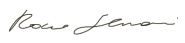 